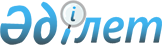 О Тлеухане Б.К.Постановление Правительства Республики Казахстан от 4 ноября 2004 года N 1150      Правительство Республики Казахстан ПОСТАНОВЛЯЕТ: 

      Освободить Тлеухана Бекболата Канайулы от должности вице-министра культуры Республики Казахстан в связи с переходом на другую работу. 

       Премьер-Министр 

      Республики Казахстан 
					© 2012. РГП на ПХВ «Институт законодательства и правовой информации Республики Казахстан» Министерства юстиции Республики Казахстан
				